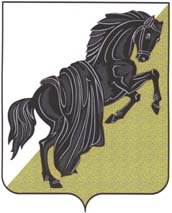 Собрание депутатовКаслинского муниципального районапятого созываЧелябинской областиР Е Ш Е Н И Е от «19» марта 2019 года №326					                г. КаслиОб утверждении Отчета о работеКонтрольно-счетной палатыКаслинского муниципального района за 2018 годВ соответствии с Положением о Контрольно-счетной палате Каслинского муниципального района, утвержденного решением Собрания депутатов Каслинского муниципального района от 08.09.2011 №141 (с изменениями и дополнениями от 10.04.2012 №214, от 18.12.2014 №447, от 18.02.2016 №43)Собрание депутатов Каслинского муниципального района РЕШАЕТ:1. Утвердить прилагаемый Отчет о работе Контрольно-счетной палаты Каслинского муниципального района за 2018 год.2. Настоящее решение опубликовать в периодическом сборнике «Официальный вестник КМР».Председатель Собрания депутатов	Каслинского муниципального района        	                		               Л.А.ЛобашоваУТВЕРЖДЕНрешением Собрания депутатовКаслинского муниципального районаот «19» марта 2019 года №326ОТЧЕТ Контрольно-счетной палаты Каслинского муниципального района за 2018 годПредседатель Контрольно-счетной палаты     Каслинского муниципального района                                                                    О.В.ДолгополоваКод строкиНаименование показателяЗначение показателяРаздел I. Сведения о проведенных контрольных и экспертно-аналитических мероприятияхРаздел I. Сведения о проведенных контрольных и экспертно-аналитических мероприятияхРаздел I. Сведения о проведенных контрольных и экспертно-аналитических мероприятиях1Количество контрольных мероприятий (единиц)191.1.Количество контрольных и экспертно-аналитических мероприятий, проведенных с использованием принципов аудита эффективности -1.2.Количество совместных контрольных и экспертно-аналитических мероприятий, проведенных с органами государственного и муниципального финансового контроля и правоохранительными органами, - всего, в том числе с:31.2.1.иными органами государственного финансового контроля1.2.2.правоохранительными органами11.2.3.с контрольными органами субъектов РФ22Количество встречных проверок (единиц)13Количество контрольных мероприятий, по результатам которых выявлены финансовые нарушения (единиц)104Количество проведенных экспертно-аналитических мероприятий (единиц) 125Количество заключений на поступившие проекты законов и иных нормативных правовых актов муниципального образования (единиц)175.1.в том числе по проектам нормативных правовых актов176Количество заключений по иным вопросам (единиц)17Количество проведенных аудитов в сфере закупок товаров, работ, услуг для обеспечения муниципальных нужд (единиц)2Раздел II. Сведения о выявленных нарушениях Раздел II. Сведения о выявленных нарушениях Раздел II. Сведения о выявленных нарушениях 8Нецелевое использование средств (тыс. рублей)в том числе средства областного бюджета383,1  9Неэффективное использование средств (тыс. рублей)в том числе средства областного бюджета1 281,5  10Нарушения законодательства о бухгалтерском учете и (или) требований по составлению бюджетной отчетности (тыс. рублей)188,4  11Нарушения в учете и управлении имуществом, находящимся в муниципальной собственности (тыс. рублей)26 996,6  12Нарушения законодательства Российской Федерации о контрактной системе в сфере закупок товаров, работ, услуг для обеспечения муниципальных нужд (тыс. рублей)1 378,1  13Несоблюдение установленных процедур и требований бюджетного законодательства Российской Федерации при исполнении бюджета (тыс.рублей)1 961,3  Раздел III. Сведения об устранении нарушений Раздел III. Сведения об устранении нарушений Раздел III. Сведения об устранении нарушений 14Устранено финансовых нарушений, выявленных в отчетном году (тыс. рублей)3 933,9  15в том числе восстановлено средств           3 838,9  15.1в том числе возмещено денежными средствами (тыс. рублей)95,0  16Устранено финансовых нарушений, выявленных в периоды, предшествующие отчетному году  (тыс. рублей) 17в том числе восстановлено средств           17.1.в том числе возмещено денежными средствами (тыс. рублей)Раздел IV. Сведения о мерах, принятых по результатам контрольных и экспертно-аналитических мероприятий по выявленным нарушениям Раздел IV. Сведения о мерах, принятых по результатам контрольных и экспертно-аналитических мероприятий по выявленным нарушениям Раздел IV. Сведения о мерах, принятых по результатам контрольных и экспертно-аналитических мероприятий по выявленным нарушениям 19Количество материалов контрольных и экспертно-аналитических мероприятий, рассмотренных на заседаниях Коллегии контрольно-счетного органа муниципального образования (бюджетной комиссии Собрания депутатов) (единиц)20Количество направленных предписаний (единиц)821Количество невыполненных предписаний, сроки исполнения которых наступили в отчетном периоде (единиц)22Количество направленных представлений (единиц)9  23Количество невыполненных представлений, сроки исполнения которых наступили в отчетном периоде (единиц)24Количество информационных писем, направленных в государственные органы, органы местного самоуправления по результатам контрольных и экспертно-аналитических мероприятий (единиц)1  25Количество протоколов о совершении административных правонарушений, направленных на рассмотрение мировым судьям (единиц)4  26Количество материалов контрольных мероприятий, переданных в правоохранительные органы (единиц)9  27Количество реализованных органами местного самоуправления, организациями предложений по результатам контрольных и экспертно-аналитических мероприятий (единиц)27.1.Количество муниципальных правовых актов, принятых с учетом замечаний и предложений контрольно-счетного органа28Возбуждено уголовных дел (единиц)29Привлечено к административной ответственности (человек)3  30Привлечено к дисциплинарной ответственности (человек)2  31Привлечено к материальной ответственности (человек)Раздел V. Освещение деятельности Контрольно-счетной палатыРаздел V. Освещение деятельности Контрольно-счетной палатыРаздел V. Освещение деятельности Контрольно-счетной палаты32Информация о деятельности КСО в средствах массовой информации (количество материалов)
в том числе:38  33на официальном сайте контрольно-счетного органа муниципального образования в информационно-телекоммуникационной сети "Интернет"34  34на портале Счетной палаты Российской Федерации и контрольно-счетных органов Российской Федерации в информационно-телекоммуникационной сети "Интернет"35в периодических печатных изданиях4  Раздел VI. Справочная информация Раздел VI. Справочная информация Раздел VI. Справочная информация 36Фактическая численность сотрудников контрольно-счетного органа на конец отчетного периода (человек)4  36.1.Количество сотрудников КСО, прошедших обучение по программе повышения квалификации за последние три года4  37Количество подготовленных методических материалов 137.1.в том числе стандартов деятельности КСО 138Количество объектов, находящихся в сфере контроля контрольно-счетных органов, в том числе:105  39органов местного самоуправления25  40муниципальных учреждений73  41муниципальных предприятий7  42прочих организаций43Количество объектов, охваченных при проведении контрольных и экспертно-аналитических мероприятий (ед.), в том числе:24  44органов местного самоуправления14  45муниципальных учреждений 9  46муниципальных предприятий1  47прочих организаций48Объем проверенных средств, всего (тыс. рублей), в том числе:59 671,849объем проверенных бюджетных средств (тыс. рублей)58 751,050объем проверенных средств областного бюджета (тыс. рублей)51Затраты на содержание контрольно-счетного органа за отчетный период (тыс. рублей)3 257,9